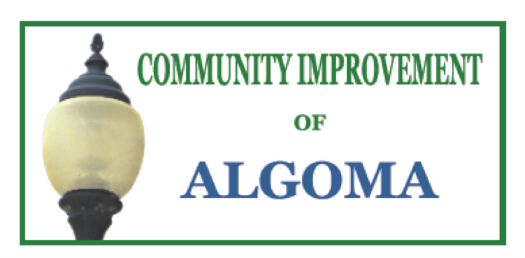 CI of A Meeting Agenda
Wednesday, April 19, 2023
4:00 p.m. @ Boat Club Call to OrderApproval of AgendaApproval of March 15 meeting minutesPublic CommentTreasurer’s ReportOld Business:Mural Project updateCalendar updateWelcome SignsHoliday DecorationsPeterson Park sport ImprovementsShanty Days TentOtherNew Business:Election of OfficersNew Advertising Options (tabled from last meeting)OtherNext Board Meeting
Adjourn